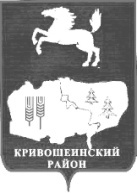 АДМИНИСТРАЦИЯ КРИВОШЕИНСКОГО РАЙОНА ПОСТАНОВЛЕНИЕ08.02.2022                                                                                                                        № 96с. КривошеиноТомской области   В соответствии с Гражданским кодексом Российской Федерации, Федеральным законом Российской Федерации от 21 декабря 2001 года № 178-ФЗ «О приватизации государственного и муниципального имущества», постановления Правительства Российской Федерации от 27 августа 2012 года № 860 «Об организации и проведении продажи государственного и муниципального имущества в электронной форме», с прогнозным планом (программой) приватизации (продажи) муниципального имущества муниципального образования Кривошеинский район Томской области на 2022 год и на плановый период 2023 и 2024 годов, утвержденным постановлением Администрации Кривошеинского района от 16.12.2021 № 856 «Об утверждении, прогнозного плана (программы) приватизации муниципального имущества», учитывая отчет об определении рыночной стоимости  имущества от 22.09.2021 № 0873.2/21,  подготовленного ООО «Центр независимой экспертизы и оценки»            ПОСТАНОВЛЯЮ:	1.Провести продажу  (аукцион) с открытой формой подачи предложений о цене и в электронной форме  муниципального движимого  имущества, находящегося в казне муниципального образования Кривошеинский район Томской области: наименование (тип ТС) – легковой автомобиль UAZ PATRIOT, категория ТС – B, год изготовления ТС – 2011, идентификационный номер (VIN) – XТТ216300В0011838, шасси (рама) – 316300В0584972, модель, № двигателя – 409040*В3016311 кузов (кабина, прицеп) № 316300В0011838, гос. номер – Е097НА70, месторасположение (нахождение ТС) - Томская   область,   Кривошеинский   район, с. Кривошеино, ул. Ленина, д.9а., начальная стоимость - 208000 (двести восемь тысяч) рублей, 00 копеек,  в том числе НДС. 	2.Аукцион с открытой формой подачи предложений о цене  и в электронной форме по продаже муниципального движимого  имущества, указанного в п. 1 настоящего постановления  провести на электронной площадке  общества с ограниченной ответственностью «РТС – Тендер»  http://www.rts-tender.ru.	3.Назначить Продавцом муниципального движимого имущества, указанного в           п.1 настоящего постановления,  Администрацию Кривошеинского района.    4.Утвердить информационное сообщение о проведении открытого аукциона в электронной форме по продаже муниципального движимого имущества муниципального образования Кривошеинский район Томской области, согласно приложению № 1 к настоящему постановлению.	5.Утвердить и применить, при проведении аукциона, форму заявки на участие в аукционе в электронной форме по продаже имущества, сформированную системой электронной площадки  общества с ограниченной ответственностью «РТС – Тендер», согласно приложению № 2 к настоящему постановлению.	6.Утвердить проект договора купли-продажи муниципального движимого имущества по результатам приватизации, согласно приложению № 3 к настоящему постановлению.	7.Информационное сообщение о проведении открытого аукциона в электронной форме по продаже муниципального движимого имущества муниципального образования Кривошеинский район Томской области, проект договора купли-продажи муниципального движимого имущества по результатам приватизации разместить на  электронной площадке  общества с ограниченной ответственностью «РТС – Тендер» http://www.rts-tender.ru, на сайте https://gistorgi.ru/ и на официальном сайте муниципального образования Кривошеинский район Томской области в информационно -телекоммуникационной  сети «Интернет» http://kradm.tomsk.ru.	8.Настоящее постановление вступает в силу с даты его подписания.	9.Контроль за исполнением настоящего постановления возложить на заместителя  Главы Кривошеинского района по социально-экономическим вопросам.И.о. Главы  Кривошеинского района                                                                    А.В. ШтоббеНаталья Валерьевна Идикеева(8-38-251) 2-11-81Прокуратура, Шлапаков, Крайсман, Управление финансов, Идикеева-2О проведение аукциона по продаже муниципального движимого  имущества                           с открытой формой подачи предложений о цене, в электронной форме 